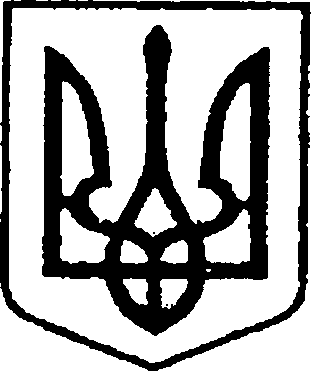 УКРАЇНАЧЕРНІГІВСЬКА ОБЛАСТЬН І Ж И Н С Ь К А    М І С Ь К А    Р А Д АВ И К О Н А В Ч И Й    К О М І Т Е ТР І Ш Е Н Н Явід «___» грудня 2020 року	         м. Ніжин	                                      №_____Про втрату чинності пункту 4.2. рішення виконавчого комітету Ніжинської міської ради від 22.10.2020 р. №391 «Про відзначення з нагоди Дня працівника соціальної сфери»Відповідно до статей 40, 42, 59 Закону України «Про місцеве самоврядування в Україні», у зв’язку з відсутністю необхідності в закупівлі квіткової продукції для нагородження працівників соціальної сфери, виконавчий комітет Ніжинської міської ради вирішив: 1. Визнати таким, що втратив чинність пункт 4.2. рішення виконавчого комітету Ніжинської міської ради від 22.10.2020 року № 391 «Про відзначення з нагоди Дня працівника соціальної сфери». 2. Відділу юридично-кадрового забезпечення апарату виконавчого комітету Ніжинської міської ради (Лега В. О.) забезпечити оприлюднення цього рішення на офіційному сайті Ніжинської міської ради.3. Контроль за виконанням цього рішення покласти на керуючого справами виконавчого комітету Ніжинської міської ради Салогуба В.В.Міський голова								          О.М. КодолаПодає:Начальник відділу юридично-кадровогозабезпечення апарату виконавчогокомітету Ніжинської міської ради 						В. О. ЛегаПогоджують:Керуючий справи виконавчого комітетуНіжинської міської ради 						      В.В. СалогубНачальнику фінансового управлінняНіжинської міської ради 						     Л.В. Писаренко Начальнику відділу бухгалтерського обліку апарату виконавчого комітету Ніжинської міської ради – головний бухгалтер апарату виконавчого комітету Ніжинської міської ради 						       Н.Є. ЄфіменкоНачальник відділу господарського забезпечення апарату виконавчого комітетуНіжинської міської ради  						       С.В. ДмитрієвПояснювальна запискадо проекту рішення виконавчого комітету Ніжинської міської радиПро втрату чинності пункту 4.2. рішення виконавчого комітету Ніжинської міської ради від 22.10.2020 р. №391 «Про відзначення з нагоди Дня працівника соціальної сфери»Відповідно до ст. 40, 42, 59 Закону України «Про місцеве самоврядування в Україні», у зв’язку з відсутністю необхідності в закупівлі квіткової продукції для нагородження працівників соціальної сфери, пропонується визнати таким, що втратив чинність пункт 4.2. рішення виконавчого комітету Ніжинської міської ради, від 22.10.2020 р. №391 «Про відзначення з нагоди Дня працівника соціальної сфери» щодо виділення коштів у сумі 1575,00 грн. на покриття витрат для придбання квіткової продукції – КТКВ (0210180), КЕКВ (2210).Відділ юридично-кадрового забезпечення апарату виконавчого комітету Ніжинської міської ради, відповідно до Закону України «Про доступ до публічної інформації», забезпечує опублікування цього рішення протягом п’яти робочих днів з дати його підписання шляхом оприлюднення на офіційному сайті Ніжинської міської ради.Доповідати проект рішення на засіданні буде начальник відділу юридично-кадрового забезпечення апарату виконавчого комітету Ніжинської міської ради Лега В’ячеслав Олександрович.Начальник відділу юридично-кадровогозабезпечення апарату виконавчогокомітету Ніжинської міської ради                                                          В. О. Лега